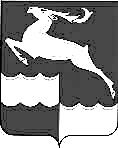 КЕЖЕМСКИЙ РАЙОННЫЙ СОВЕТ ДЕПУТАТОВКРАСНОЯРСКОГО КРАЯРЕШЕНИЕ05.12.2023                                      № 36-213                                    г. КодинскОБ УТВЕРЖДЕНИИ ПОЛОЖЕНИЯ О ПОРЯДКЕ НАЗНАЧЕНИЯ И ПРОВЕДЕНИЯ ОПРОСА ГРАЖДАН В КЕЖЕМСКОМ РАЙОНЕНа основании статьи 31 Федерального закона от 06.10.2003 № 131-ФЗ «Об общих принципах организации местного самоуправления в Российской Федерации», Закона Красноярского края от 10.12.2020 № 10-4541 «Об отдельных вопросах назначения и проведения опроса граждан в муниципальных образованиях Красноярского края», в соответствии со статьями 23,27, 42, 43.2 Устава Кежемского района, Кежемский районный Совет депутатов РЕШИЛ:Утвердить Положение о порядке назначения и проведения опроса граждан в Кежемском районе» согласно приложению, к настоящему решению. Признать утратившими силу решения Совета депутатов Кежемского района:- от 25.08.2006 № 16-92 «О Положении о порядке назначения и проведения опроса граждан в Кежемском районе»;  - от 25.11.2011 №21-139 «О внесении изменений в решение Кежемского районного Совета депутатов от 25.08.2006 № 16-92 «О Положении о порядке назначения и проведения опроса граждан в Кежемском районе».Контроль над исполнением настоящего решения возложить на комиссию по социальным вопросам и местному самоуправлению (Безруких О.И.).Решение вступает на следующий день после его официального опубликования в газете «Кежемский Вестник».Приложение к решению Кежемского районного Совета депутатов от 05.12.2023 № 36-213ПОЛОЖЕНИЕо порядке назначения и проведения опроса граждан в Кежемском районеНастоящее Положение в соответствии с Федеральным законом от 06.10.2003 № 131-ФЗ «Об общих принципах организации местного самоуправления в Российской Федерации», Законом Красноярского края от 10.12.2020 № 10-4541 «Об отдельных вопросах назначения и проведения опроса граждан в муниципальных образованиях Красноярского края», Уставом Кежемского района определяет порядок назначения, подготовки, проведения, установления и рассмотрения результатов опроса граждан в Кежемском районе(далее - муниципальное образование), как одной из форм непосредственного участия населения в осуществлении местного самоуправления.Статья 1. Понятие опроса граждан1. Под опросом граждан в настоящем Положении понимается способ выявления мнения населения и его учета при принятии решений органами местного самоуправления и должностными лицами местного самоуправления, а также органами государственной власти.2. Результаты опроса граждан не являются обязательными для органов местного самоуправления и должностных лиц местного самоуправления, а также органов государственной власти, но могут учитываться ими при принятии соответствующих вопросов, так как носят рекомендательный характер.3. В опросе имеют право участвовать жители муниципального образования, обладающие избирательным правом. В опросе по вопросу выявления мнения граждан о поддержке инициативного проекта вправе участвовать жители муниципального образования или его части, в которых предлагается реализовать инициативный проект, достигшие шестнадцатилетнего возраста.4. Жители муниципального образования участвуют в опросе на основе всеобщего равного и прямого волеизъявления. Каждый участник опроса обладает одним голосом, которым он вправе воспользоваться только лично.5. Участие жителей в опросе является свободным и добровольным. Никто не вправе оказывать воздействие на жителей с целью принудить их к участию или неучастию в опросе либо воспрепятствовать его свободному волеизъявлению.6. Подготовка, проведение и определение результатов опроса должны основываться на принципах открытости, гласности и объективности.7. Органы и должностные лица местного самоуправления обязаны содействовать населению в реализации права на участие в опросе.Статья 2. Вопросы, предлагаемые при проведении опроса гражданПутем проведения опроса может быть выявлено мнение населения по одному или нескольким вопросам.Опрос проводится:1) по вопросам местного значения, определенным Федеральным законом от 06.10.2003 № 131-ФЗ «Об общих принципах организации местного самоуправления в Российской Федерации»;	2) для учета мнения граждан при принятии решений об изменении целевого назначения земель муниципального образования для объектов регионального и межрегионального значения;3) для выявления мнения граждан о поддержке инициативного проекта.3. Содержание вопроса (вопросов), выносимого (выносимых) на опрос, не должно ограничивать или отменять общепризнанные права и свободы человека и гражданина, конституционные гарантии реализации таких прав и свобод, противоречить федеральному законодательству, законодательству Красноярского края и муниципальным нормативным правовым актам муниципального образования.4. Вопрос, выносимый на опрос, должен быть сформулирован таким образом, чтобы исключить множественность его толкования, то есть на него можно было бы дать только однозначный ответ. Статья 3. Территория проведения опроса гражданОпрос граждан может проводиться одновременно на всей территории муниципального образования, а также на части его территории (в подъезде многоквартирного жилого дома, в многоквартирном жилом доме, на территории группы жилых домов, жилого микрорайона, на иной территории проживания граждан).Статья 4. Финансирование опросаФинансирование мероприятий, связанных с подготовкой и проведением опроса граждан, осуществляется:1) за счет средств местного бюджета - при проведении опроса по инициативе органов местного самоуправления или жителей муниципального образования;2) за счет средств бюджета Красноярского края - при проведении опроса по инициативе органов государственной власти Красноярского края.Статья 5. Инициатива проведения опросаОпрос проводится по инициативе:Кежемского районного Совета депутатов (далее по тексту также – Совет депутатов) или Главы района - по вопросам местного значения;органов государственной власти Красноярского края (Законодательное Собрание Красноярского края, Правительство Красноярского края и уполномоченные ими органы исполнительной власти края) - для учета мнения граждан при принятии решений об изменении целевого назначения земель муниципального образованиядля объектов регионального и межрегионального значения;жителей муниципального образования или его части, в которых предлагается реализовать инициативный проект, достигших шестнадцатилетнего возраста, - для выявления мнения граждан о поддержке данного инициативного проекта.Минимальная численность инициативной группы жителей, необходимая для внесения предложения о проведении опроса 10 человек. В предложении о проведении опроса указываются:формулировка вопроса (вопросов), предлагаемого (предлагаемых) при проведении опроса;территория проведения опроса;предлагаемые дату и сроки проведения опроса.Органы государственной власти Красноярского края, Глава района направляют в Совет депутатов предложение о проведении опроса оформленное правовым актом.Документы, прилагаемые к предложению о проведении опроса должны соответствовать требованиям:обеспечивающим возможность свободного чтения текста документов, всех реквизитов, дат, виз, резолюций, иных надписей, печатей, штампов и отметок;обеспечивающим возможность свободного копирования каждого отдельного листа документов копировальной техникой.Статья 6. Назначение опросаРешение о назначении опроса принимается Советом депутатов не позднее 30 дней со дня поступления предложения от инициатора опроса, за исключением случая поступления предложения от инициатора опроса в межсессионный период, которое рассматривается на ближайшем заседании. Если инициатором проведения опроса является Совет депутатов, то инициатива оформляется его решением о назначении опроса.Решение о назначении опроса считается принятым, если за него проголосовало более половины депутатов от установленной численности депутатов.В решении Совета депутатов о назначении опроса граждан устанавливаются:дата и сроки проведения опроса;формулировка вопроса (вопросов), предлагаемого (предлагаемых) при проведении опроса;методика проведения опроса;форма опросного листа;минимальная численность жителей муниципального образования, участвующих в опросе;порядок идентификации участников опроса в случае проведения опроса граждан с использованием официального сайта муниципального образования в информационно-телекоммуникационной сети «Интернет» (adm-kr24.ru).Совет депутатов отказывает в назначении опроса в случаях, если:вопрос, предлагаемый при проведении опроса, не может быть предметом опроса, предусмотренным пунктом 2 статьи 2 настоящего Положения;предложение о проведении опроса не соответствует требованиям пункта 1 статьи 5 настоящего Положения;вопрос, предлагаемый при проведении опроса, не соответствует требованиям пунктов 3, 4 статьи 2 настоящего Положения.Жители района должны быть проинформированы о проведении опроса не менее чем за 10 дней до его проведения. Информация о проведении опроса подлежит опубликованию в средствах массовой информации, а также доведению до сведения жителей муниципального образования путем размещения на официальном сайте муниципального образования в информационно - телекоммуникационной сети «Интернет» (adm-kr24.ru).Решение о назначении опроса, инициатором которого являются органы государственной власти края, направляется в орган, являющийся инициатором проведения опроса, в течение 5 рабочих дней со дня его принятия.Статья 7. Процедура проведения опросаПодготовку и проведение опроса граждан осуществляет Комиссия по проведению опроса (далее – Комиссия).1.1. В состав Комиссии входят от 7 до 10 человек, которые назначаются Советом депутатов и осуществляют свою деятельность на общественных началах. 1.2.  В состав Комиссии в обязательном порядке включаются представители Главы района (работники Администрации Кежемского района), Совета депутатов, а также представители общественности территории, на которой проводится опрос.1.3. Председатель Комиссии избирается открытым голосованием на первом заседании из числа членов Комиссии.1.4. Деятельность комиссии осуществляется на основе коллегиальности. Заседание Комиссии считается правомочным, если в нем приняли участие не менее половины от установленного числа членов Комиссии.1.5. Полномочия Комиссии:1)  составляет списки участников опроса;2) обеспечивает изготовление опросных листков по форме, указанной в решении Совета депутатов;3) организует проведение опроса;4) определяет и направляет в представительный орган муниципального образования результаты опроса;5) организует исполнение настоящего Положения при проведении опроса и обеспечивает его соблюдение;6) осуществляет контроль за соблюдением права жителей на участие в опросе;7) не позднее чем за 10 дней до проведения опроса оповещает жителей муниципального образования о дате и сроках, времени, методике проведения опроса, вопросе (вопросах), предлагаемом (предлагаемых) при проведении опроса, форме опросного листа, своем местонахождении, номере телефона и иных необходимых сведениях;8) совместно с органами территориального общественного самоуправления организует сбор подписей при опросе;9) составляет список лиц, осуществляющих сбор подписей;10) обнародует результаты опроса;11) по вопросам материально-технического и организационного обеспечения сотрудничает с Администрацией муниципального образования;12) в рамках своей компетенции взаимодействует с органами и должностными лицами муниципального образования, общественными объединениями, территориальным общественным самоуправлением, средствами массовой информации;13) осуществляет иные полномочия в соответствии с Законом Красноярского края от 10.12.2020 № 10-4541 «Об отдельных вопросах назначения и проведения опроса граждан в муниципальных образованиях Красноярского края», уставом муниципального образования и настоящим Положением. 1.6. Полномочия Комиссии прекращаются после официального опубликования результатов рассмотрения опроса уполномоченным должностным лицом или органом местного самоуправления.2. Опрос проводится в соответствии с устанавливаемой Советом депутатов методикой, в которой определяются способы проведения опроса. Опрос может проводиться следующими способами:1) заполнение опросных листов путем поквартирного (подомового) обхода жителей;2) заполнение опросных листов в определенных местах (пунктах проведения опроса);3) проведение опроса с использованием официального сайта муниципального образования в информационно-телекоммуникационной сети «Интернет» (adm-kr24.ru);4) иными способами, не запрещенными действующим законодательством.3. Применение одного или нескольких способов проведения опроса указывается в методике проведения опроса.4. Материально-техническое и организационное обеспечение деятельности Комиссии осуществляется администрацией муниципального образования.	Статья 8. Определение результатов опроса1. Результаты опроса определяются комиссией в срок, не превышающий 7 дней со дня окончания срока проведения опроса. Комиссия составляет протокол о результатах опроса, который направляется в Совет депутатов.2. Комиссия признает опрос несостоявшимся, если количество жителей, принявших участие в опросе, меньше минимальной численности жителей, участвующих в опросе, установленной в решении Совета депутатов о назначении опроса, о чем составляет протокол, который направляется в Совет депутатов.3. Совет депутатов уведомляет о результатах опроса инициатора проведения опроса и направляет ему копию протокола комиссии, предоставленного в соответствии с пунктами 1 и 2 настоящей статьи.4. Жители должны быть проинформированы о результатах проведения опроса не позднее 10 дней со дня определения комиссией результатов опроса. Информация о проведении опроса подлежит опубликованию в средствах массовой информации, а также доведению до сведения жителей муниципального образования путем опубликования на официальном сайте муниципального образования в информационно - телекоммуникационной сети «Интернет» (adm-kr24.ru). Статья 9. Рассмотрение результатов опроса1. Результаты опроса носят рекомендательный характер.2. Результаты опроса, проведенного по инициативе Совета депутатов, Главы района или органа государственной власти края, подлежат обязательному рассмотрению органами (должностными лицами) местного самоуправления, органами государственной власти края, в ведении которых находится вопрос, по которому выявлено мнение населения в результате проведенного опроса.По итогам рассмотрения результатов опроса органом (должностным лицом) местного самоуправления в десятидневный срок, принимается решение, которое в десятидневный срок со дня его принятия доводится до сведения жителей муниципального образования.По итогам рассмотрения результатов опроса органом государственной власти края принятое им решение доводится до сведения жителей муниципального образования в десятидневный срок со дня его принятия.В случае если принятое в соответствии с настоящим пунктом решение противоречит результатам опроса, при доведении его до сведения жителей муниципального образования должна быть размещена информация о причинах принятия такого решения.	3. Результаты опроса, проведенного по инициативе жителей муниципального образования или его части, в которых предлагается реализовать инициативный проект, подлежат обязательному рассмотрению органом, уполномоченным на принятие решения в отношении поддержки инициативного проекта, одновременно с рассмотрением соответствующего инициативного проекта.Информация о рассмотрении результатов опроса размещается в составе информации о рассмотрении инициативного проекта.Статья 10. Защита персональных данныхС целью обеспечения защиты прав и свобод человека и гражданина при обработке его персональных данных, в том числе защиты прав на неприкосновенность частной жизни, личную и семейную тайну к защите обрабатываемых персональных данных предъявляются требования, предусмотренные Федеральным законом от 27.07.2006 № 152-ФЗ «О персональных данных».Председатель Кежемского районного Совета депутатовГлава района                                      А.Р. ШнайдерП.Ф. Безматерных